CAREER OBJECTIVESLooking for the opportunity where I can prove myself as part of the enthusiastic team, help in achieving the company’s goals and applying my experience and where I can learn, develop and improve my skills.EMPLOYMENT PROFILERoula Khamasmia's pharmacy[2013-Present]PharmacistInterpret information, recommend solutions and ensure that every patient got efficient service.Provide prescribed medications and pharmaceuticals as needed for adequate patient care.Ensure continual compliance of patients.Supervise the fulfillment of prescriptions by pharmacy techniciansCity Pharma Pharmaceutical Company[2010-2013]Medical RepresentativeResponsible for growing sales by developing relationships with doctors and creating marketing programs to promote the products Developing and working on a plan to improve problem areas with high competition and/or low product knowledge; Monitoring competitor activity and competitors’ products; Working with my managers to create effective business plans for increasing sales. Medico Pharmaceutical Company[2009-2010]Medical RepresentativeKEY ACHIEVEMENTSMaster Degree in Business Administration (MBA) 2015Syrian Virtual University (SVU) (Average 87.47%)Certificate of training, Humanitarian Intervention Capacity Building, March 2014The Basics of Risk Management in Relief Work  from The Department of Ecumenical Relations and Development (DERD) at The Greek Orthodox Patriarchate of Antioch and All The East (GOPA) in cooperation with International Orthodox Christian Charities (IOCC)Certificate of attendance, JCI Presenter July 2011The JCI Effective Presentation course from Junior Chamber International (JCI)Certificate in Building Confidence in Public Speaking and Communication Skills July 2010The Mediterranean Centre for Public Speaking and Communication (MECEPUS)Certificate of Principles of First Aid November 2010Syrian Arab Red Crescent (SARC), Homs, Syria.Bachelor Degree in Pharmacy 2009Al-Baath University- Homs, Syria. (Average 70.67%)PERSONAL STRENGTHS•	Excellent communication skills; including strong verbal, written, and presentation skills and the ability to effectively listen•	A capacity to work well with others as an effective team player•	Very well organized in terms of job activities, time management, behavior and communication•	Good knowledge of computer technology (MS OFFICE)•	Ability to work well under pressure.PERSONAL DETAILSNationality: SyrianPlace of Birth: SyriaGender:  FemaleDate of Birth: 19th December 1986Marital Status: SingleLanguages: English (Fluent), Arabic (Native Language)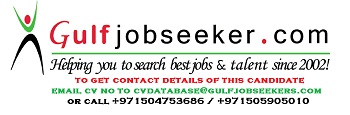 Gulfjobseeker.com CV No: 1463046